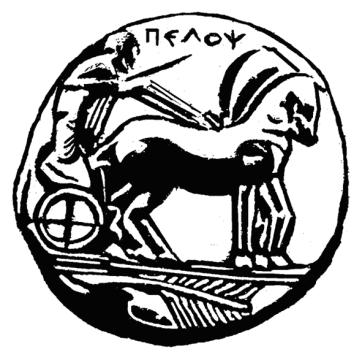 ΠΑΝΕΠΙΣΤΗΜΙΟ  ΠΕΛΟΠΟΝΝΗΣΟΥΣΧΟΛΗ ΚΑΛΩΝ ΤΕΧΝΩΝΤΜΗΜΑ ΘΕΑΤΡΙΚΩΝ ΣΠΟΥΔΩΝΒασιλέως Κωνσταντίνου 21 & Τερζάκη211 00   ΝΑΥΠΛΙΟΤηλ.:27520 96127, 129fax: 27520 96128Ιστοσελίδα: http://ts.uop.gr/e-mail: ts-secretary@uop.gr              tmima_theatrikon_spoudon@uop.grΔελτίο Τύπου- ΠρόσκλησηΤο Τμήμα Θεατρικών Σπουδών σε συνεργασία με την Περιφερειακή Ενότητα Αργολίδας  σας προσκαλούν στην περιηγητική εγκατάσταση βασισμένη στο έργο της Πένυς Φυλακτάκη, Το Κτίριο. Η εγκατάσταση θα φιλοξενηθεί στο κτίριο των κεντρικών διδακτηρίων και πραγματοποιείται στα πλαίσια του μαθήματος "Θεατρικός Φωτισμός" με υπεύθυνο τον Άγγελο Γουναρά.Ώρες προσέλευσης κοινού: 21.00, 21.15, 21.30 την Παρασκευή 19 Ιουνίου. 